Cher <Titulaire de carte>,Vous allez bientôt recevoir un e-mail de notre partenaire CodaBox. En tant que comptable de votre entreprise, nous souhaitons utiliser un service CodaBox qui nous permet de recevoir automatiquement vos relevés numériques de cartes de crédit.Bien entendu, vos données sont personnelles et donc confidentielles. Grâce à CodaBox, tout se passe de manière sécurisée et structurée. CodaBox est un partenaire reconnu de nombreuses banques belges, dont la vôtre. Vous pouvez donc faire entièrement confiance au courriel que vous recevrez.L’e-mail proviendra de l’adresse services@codabox.com et contiendra également le logo CodaBox :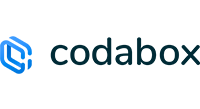 L'e-mail vous indiquera comment donner votre accord. S'il s'agit d'un compte CBC/KBC, vous recevrez des instructions à suivre pour activer le service dans votre application bancaire. Pour les autres banques, cliquez sur le lien d'activation dans l’e-mail et suivez les brèves étapes. Une fois ce service (CARO) activé, vous ne devez plus nous envoyer de relevés de cartes de crédit et vous n'aurez plus le souci de données manquantes à la fin du trimestre. Vous continuerez à recevoir les relevés de cartes de crédit comme d'habitude.Nous vous remercions d'avance pour votre collaboration.Bien à vous,